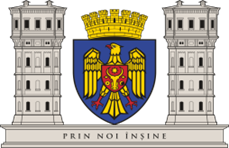 Primăria municipiului ChișinăuPROGRAM                                                                                                                                                                    punctul mobil de vaccinare - Autobuz nr. TXV 0317 – 30 iunie 2021 Data LocalitateLocațieOrar7 iunieBăcioistr. Independenţei 125/1, adiacent Primărie10:00 – 18:008 iunieSîngerastr. 31 August 1989, 9, adiacent Casa de Cultură10:00 – 18:009 iunieStăucenistr. Grătieşti / str. Studenţilor, Staţia Veche10:00 – 18:0010 iunieGhidighicistr. Victoria 10, intrare în sat10:00 – 18:0011 iunieVatrastr. Ştefan Vodă 56, adiacent marchet ”Linella”10:00 – 18:0012 iunieTrușenistr. Ştefan cel Mare 1, adiacent centrul comercial ”Zurzulea”10:00 – 18:0013 iunieBubuiecistr. Tudor Busuioc 28, adiacent Primărie10:00 – 18:0014 iunieBudeștistr. Chișinăului 1/J, marchet ”Linella”10:00 – 18:0015 iunieColonițastr. Ştefan cel Mare 35, Centrul de Creaţie10:00 – 18:0016 iunieCiorescustr. Alexandru cel Bun 11, adiacent Centrul de Sănătate10:00 – 18:0017 iunieV. Vodăstr. Ştefan cel Mare 40, adiacent Primărie10:00 – 18:0018 iunieCricovastr. Chişinăului 90, adiacent Primărie10:00 – 18:0019 iunieDurleştistr. Alexandru cel Bun 3, Centru10:00 – 18:0020 iunieBotanicastr. Valea Crucii 2, adiacent Grădina Zoologică10:00 – 18:0021 iunieCodrustr. Costiujeni 1G, CMP ”SinBioDan”, adiacent parcare auto10:00 – 18:0022 iunieAeroportşos. Munceşti 806, CM a Aviaţiei Civile vs Centrul ”Viitorul”10:00 – 18:0023 iunieBăcioistr. Independenţei 125/1, adiacent Centrul de Sănătate10:00 – 18:0024 iunieSîngerastr. 31 August 1989, 9, adiacent Casa de Cultură10:00 – 18:0025 iunieDurlești str. Codrilor 16, ”Construct-DEPO”/ marchet „Fourchette”10:00 – 18:0026 iunieGrătieştistr. Ştefan cel Mare 72, adiacent Primărie10:00 – 18:0027 iunieVatrastr. Ştefan Vodă 56, adiacent marchet ”Linella”10:00 – 18:0028 iunieTrușenistr. Ştefan cel Mare 1, adiacent centrul comercial ”Zurzulea”10:00 – 18:0029 iunieBubuiecistr. Tudor Busuioc 28, adiacent Primărie10:00 – 18:0030 iunieBudeștistr. Chișinăului 115, Centrul de Copii şi Tineret10:00 – 18:00